 Student Government Association (SGA) Senate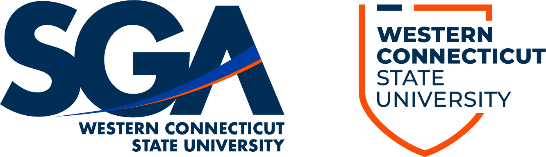 Friday, October 13, 2023 | 1:00PM – 3:00PM ESTSC 202| Midtown CampusChair: President Azzi | sgapres@wcsu.eduAgenda Call to Order 1:01 p.m.President Azzi: OK, alrighty, I call this meeting to order. Roll call.Roll Call (At-Large or Academic School Seat)Vice President Gagnebin: We have quorum.Acceptance of Previous Meetings’ MinutesSenate Minutes 10/06/2023Pres. Azzi: Excellent. Do any of you have corrections to the meeting minutes from October 6th?
 Secretary Mackenzie: Umm, I know Carly put something in the teams that- Pres. Azzi: That was the executive channel only. It's fine. You can say it.Secy. Mackenzie: Carly put something in the teams that there are corrections to the minutes. There's I had a rough time last week, so I will get to them. Thank you.
 
Pres. Azzi: Yeah. Advisor Mengler just mentioned that Baxter and Senator Kappel, your name was misspelled both on the minutes, so that'll be corrected. If there are no other I'm corrections, then the minutes will be passed as is.Public CommentPres. Azzi: So we're in public comment now, so I did receive confirmation that President Singh would be here today. His administrative assistant Mary let me know that, as you know, according to plan, he would be here. I understand there was another meeting he was trying to get for this time, so I guess we'll, we'll hear or see throughout the meeting if we need to reschedule what we'll do is if he comes in, we'll continue on the piece of business that we are on at the time. And once that piece of business is completed, when I resume control the podium, I'll, I'll allow him to speak on his own behalf, so if you're up at the podium, he walks in, don't feel pressured to speed up or step away. Umm, we'll just finish where we are and then pause the meeting for a moment and he'll come up. Do you have any questions about President Singh being here? I was asked if there will be a question portion of Q&A part, so I let him know that he will be able to address the group and take questions if he wants. I don't know. Umm. If he will ask for questions, I don't. If he wants questions, I'm gonna assume he does. So if that's the case, I'll allow 5 minutes for questions and if no one has any or we only have a few, then we'll just go with those, it's. And without further ado, President Singh is here. Please, take the podium.President SinghPresident Singh: Thank you all. So I have two hours.
 Pres. Azzi: Please, take the podium.
 
Pres. Singh: Thank you. My apologies for being late. Umm. It's really the happiest place for me when I'm in the classroom with the students. You might think that being a president is glamorous and I enjoy the lunches and dinners with the people that we think are powerful, etcetera. No, this is my place. Seriously, looking at you all just want me to go on the board and start teaching something.
 But last 30 years, that's what I've done and before that previously, that's what I've done sitting on those seats, so I understand a lot of lot of journey struggles, the aspirations, the apprehensions, nervousness, heart breaks, C grades, gold medals, professor is not being nice one day and the same professor being your mentor for the entire life. Been there, done that. I'm not separate from you just because I'm the President right now and and one day you will be better than I am today. That's a promise. Keep pursuing what you're pursuing. That's my message.
 I was not as smart or as outgoing as you are sitting in this, you are now or as responsible or responsive to the needs of our society, of community, of student body. So you are an inspiration. You're doing something bigger than you're individual aspirations. You're you're contributing to the larger costs, not just Western Connecticut’s student community, beyond by sowing the seeds that you're doing now. You will be seeing the harvest at a point of time in your lives, rather through your personal gratification in terms of the jobs and the money and the Mercedes and the cars and the kids and the carriers and whatever else you aspire for. But also things that you really not be seeing. They want to be visible to you. But believe me, everything, every step you're taking, every breath of yours that goes into building the next day as a community, it will transform someone's like somewhere. You may not even be alive to see that, but there is there is an impact that we cannot forget.
 
So my one, an introductory sentence would be: Stay focused on what you're doing. Don't give up, please, for God's sake, do not give up, OK? What am I here for today is to not say this. You tell you two things. One been there, done that kind of a theme that that I'm here for you all. I'm here for talking to you. In fact, I was talking to John Murphy today. I want to talk to you more and in larger groups, and that's gonna happen. This is my 6th week. I think I met a lot of special teams stuff and a lot of external communities thing, but again, my first love is the next generation that is going to build the world. Talk to me. Invite me to your meetings. Tell me the harshest of the harsh truths. I may not solve all your problems, but I will certainly do my best, and that's my guaranteed promise. I have two children. I call them kids. That one is 30 year old. I'll be seeing him today at a theater in Ridgefield. We are connected like this, my son lives in New York. I have a daughter who also lives in New York. She's doing. She's doing her PhD at Columbia in political science, economics and climate change. Two very different human beings, but two very loving and equally loved. One is very professional, successful hedge fund partner and another one is very conscientious, socially responsible climate and this and that they are successful in their own ways. And I always brag about this. Your father, all your mother would be bragging about you being an SGA office better at all. By the way, what's it all this and I'm very proud of because I'm walking exactly like her. So my daughter is also teaching assistant to Hillary Clinton at Columbia. For me, she's this little tiny girl. My point for you why am I? It's bragging for sure I am, because it's God's grace, right? It's not just because she's man of her daughter. It's God's creation. Right. It's a joy to see her flourishing. It's a joy to see each one of you happy, smiling, achieving your goals.
 
I thought I offended you. Ohh, I'm just getting old. Umm. So please, please, please talk to me. See in me the president. You don't need to find him. I am here anytime send an email, talk to [Mike], send an email to present at WCSU. There's another email that I get a lot of emails. My responses are not going to be able to be instant, but if it is an immediate concern right, an immediate urgent concern, I'm just want or I'll have somebody take care of it concern and that email is Singh, singhm@wcsu.edu. OK. Use it. Sparingly. But use it if you need to use it. Yeah, yeah, that is your. That's my promise. That's your right to come to me and ask for question. You ask that.
 
2nd: I have a team of people that are at your disposal. The problem is not that they don’t want to. They want to not solve problems but that there are some rules or processes, regulations, etcetera, etcetera. They have to follow those and there's a reason for following those processes. That doesn't mean that they want to not act. But then we owe you an explanation as to why they didn't act the way you expected them to on that particular day, etcetera. So, so complex world, many different voices. And it's a very chaotic word. You have seen what's happening, and in Israel, Hamas and Gaza Strip and and the only way forward is to seek love. Rather than anything else, there's nothing else. Even search for truth will take a lifetime. Truth also may not be seeing the same way as as one person to to be there, we are made different, but in search of a particular perspective that going to vindicate your sin, we cannot continue to not spread love. We need to start somewhere and this is your time. Your disagreements are absolutely beautiful things. We do that all the time with your home people, your daughters and sons, and your wife, by the way.
 
I have a wife too. I didn't talk about her. She and I know each other since we were seven years old. And I’m exactly same, if not more, deeply in love with her than the first time I met her, OK. Yes, I went through ups and downs. We shouted at each other and all that, but would I trade anything for anything else in my life? Would I live it again the same way with her? Absolutely. Again, what am I talking about? I'm talking of power of love here, and that doesn't have to be between two people. It could be with your work. It could be with your study. It could be with your principles. It could be with anything but that that be an undying love, OK? So I've talked about two things. Pursue your dreams. Hold yourself accountable to yourself. Hold people accountable for their job. I've just given you my email address. You can hold me accountable for something, or if if I'm not able to do exactly what you want me to do or you don't understand, I will at least have an explanation. And see in me not just the president, seeing me, the human being, the father I just talked about two kids. And. Love yourself first and then love the world as well. So that's your second message. Do not love others unless you love yourself. You will not be able to love anyone. Your cup has to be full before you pour it out to others. Don't doubt yourself. You are, she may be getting an A and you might be getting C or vice versa. You are gifted in your own way. Somebody maybe mad at you one day. It's not about you at that particular moment as well. So see not only you are not lesser in any since you have been, your have been given your gifts somebody else hadn't given their gift. They be getting A's, but you may have a little 2 year old at home that is not letting you get an A. But my God, would you trade that for an A, absolutely not. Right to count your blessings. Sitting here in this room, I'm telling you, is I had a very good lunch with the Deans of different colleges. That was my blessing and this is my blessing as well.
 
I - I will also say this that. Choose the hard parts. Only things that are worth pursuing are the ones that are hard to get. Easy paths will lead you to. Somewhere. But that somewhere may not be the one that you're capable of. Right, so don't undersell yourself. It brings me back to the first point. Love yourself with yourself hard. Hold yourself countable. Know that you can be better off than what you are. I'm gonna tell you a little story. How much time do I have?
 
Pres. Azzi: As much as you need.Pres. Singh: [sarcastically] Sure. Pres. Azzi: Probably 10 to 15 minutes.
 
Pres. Singh: OK guys, this guy is gonna start. No, no, but but this is what I'm I'm just. I love talking to students for sure. I love talking in German too, but. I want it to be a fashion designer. I think every everyone on this planet and then on this campus know that ohh Manohar wanted to be fashion designer. My dad said you will not be a fashion designer because you will not probably find a job and we are not that rich to just send you to college in New York City. I was in India, but anyway, I still dress up well. People tell me, you know I'm good. Happy with that. But I did want to come to the United States or Canada at that time 1989. I'm talking about. I'm talking of 1987. I was finishing up my masters in India. This story will tell you what I mean when I say perseverance is your muscle at this point of time, you're young, persevere and you will succeed.
 
So what happened there? I was seventh of the seven brothers, youngest most spoiled born to parents who didn't go to school, who were refugees from Pakistan when they when they divided the country into Pakistan and 1947. 1965, when I was born. With those 20 years, I've been told with tough. I was born and I was told you were the lucky charm. So we moved to a town where my mom and dad got some jobs. I'm the first generation myself, so, but poverty was at some point of time quite bad, and that had its own mental door, like parents and. Long story short, seven of my brothers, all of us are very well settled in God's grace. Two of my brothers just retired as Supreme Court Justice is back home. In India, my other two brothers are financial chief financial officers. I was with by another brother, Indian Civil Services, top of the top of the top government job. Why is this bothering my voice? That was the best you could get in India even today if you had an IS, they call it Google IS and you will see. Oh my God, you would also have the same reaction that my mom had. You're crazy going to for a PhD program. You have a beautiful job here, right? But I was not doing justice to myself. I was not pushing myself hard. I knew I I could do something bigger. Better, different, different to my taste. This may not be better than being in civil services, but maybe, I said I need to go. They said no, you're not going. You're not gonna fund it. Also, they also not that rich, but I said can you give me 4000 bucks because that was the deposit I had to put in Canada as as an international student.
 
Sorry man, this story is taking some no time, but OK, there is a message behind it. After this conversation, you will tell [Mike] that can I have Manohar one more time in this room and the answer is yes.
 
So Mom tells me that no, you should not cause I love you. You are the youngest. I'll miss you. That's all kinds of my mother will say. Are you kidding? You, I am civil services and you should not be are after so many struggles and like you know, at a place where we can enjoy social economic prosperity. And I said yes, sure, by all means, enjoy your social economic prosperity. Give me some money so that I can do my PhD. That's you're enjoyment there. It was a very hard now. I think on this campus are on in my entire American life, you are the first ones to know for seven days. I didn't eat, drink or do anything else. I was in my room saying I will not have food or drink unless I'm given the permission. And you see me here today? Because I was given the permission with love. Right. Tough graces.
 
I still cry at night. I was not able to visit my mom and dad when they died. I was assistant professor at in Australia, didn't have money and I still get them in my my dreams because there was no closure. I didn't see them being buried or given to fire. Be like, pay that cost again, no. Really, I do everything else again. Yes, there are some things that you will regret. That's OK. They're tremendous amount of emotions that go into when I'm talking to you is this is not simple sentences coming out of my mouth. There's a lot going on inside my body and in my mind, and so it is in yours just because of empathy for nothing else, right? You're feeling this guy who looks like president, talks like president, has such a vulnerable spot in his life, and answer is yes. So do you and I know that or so will you have? It's human nature. Stay strong. Find love. That's the only I can guarantee you six years of my life. Multiply that with seven brothers and my mom and dad is 500 years of experience, yeah. There's nothing that can substitute for your mom and dad's love. You or your love for your kids? Nothing, absolutely nothing. Neither money nor riches, nor treasures, nor even friends. There's something divine about those relationships. Value them. They will be mad at you. They'll kick your ****, but still they are. You or not that, and let them do that. There's no one else who will have your best interest for that long.There was this lady, 93 year old lady was being hosted at a party so her 67 year old daughter, 90 year old lady has 67 year old daughter, is about to go at 11:30 after the party is over she's gonna drop a friend about three blocks in her car. This 93 year old lady asked the 67 year old lady. Why are you going? This is late at night. That's she’s still a baby, 93 year old still thinks that she can boss around 67 her as if she's a little child. She will roam around and get lost. That's what I'm talking about anyway. Coming back to non typical life stories, the message is clear in my coming here one reach out to your professors, to your Deans, your chairs for your president. Two value yourself three. Love yourself and then love everybody else as well. Don't stop dreaming and don't stop working towards things even when you get your degree and then your job and then another job and you get married and you get don't stop. Star keeps shining every day in and day out. Rivers keep flowing. That is sign of love life. Find your source of life and then move on with that. As far as university is concerned, I'll tell you a couple of things. One this university is being transformed into much more prominent, deserving where it is the comments we are going to be bringing the most latest emerging fields of study and not late or when you are gone, I'm talking about within the semester to semester. You will start seeing new programs being offered. Hang in there. We we are doing our part. There are processes that we have to follow. Certainly I'm not God to do it tomorrow morning. Right. There are many voices that I need to hear, but I hear your voice should be the loudest. You are here, and because you're here. We are here. If you're not here, we are here at all. OK, so it's all focused on you, my faculty, my colleagues, my inspiration, my staff, all focused on you. We understand you need jobs, careers, so we are trying to make those programs that are not only just some jobs, but also this is where the higher education is these days, seen with a lot of skepticism as to why do you need to go to college to be successful at night. You know who are those people? Who telling you that? Quite often, those are the people who have gone to the Yale and the headboards of the world go to Florida. Go to Texas. Like George W Bush and and Governor DeSantis, they went to Yale. And they are also the one that are saying, well, why do you need to learn? And I don't know why people do not ask them, by the way, did you go to where? What did you get? And by the way, where are your kids going? It'll tell you all they're going to Wharton, and you're telling me to? Useless to go to college. Understand this guy standing before you is standing before you. Just because I went to college is no other explanation. I could be murdered to our morning. But why am I not? Because someone took care of me how to survive this world.
 
There are research papers in thechronicle.com couple of days back which suggests people who go to college live seven years longer in in, in general. Wow. Why is that? Has. What is that figured out? What it is that I have my own explanations, but it's obvious people who go to high school versus who go to university. There is about $1,000,000 worth of lifetime earnings difference. People to go to grad school versus undergraduate. They also have an additional X number. I don't remember those numbers there is if you go to doctor, but then somebody will come to and say, well, you know that guy is an entrepreneur. He didn't go to college. Zuckerberg was a dropout. If I'm not wrong, he didn't complete his degree, right? Is that right or wrong? Because we can't, right? How many zuckerbergs do you see? By the way, the probability of somebody winning a lottery is, as is, better than being a Zuckerberg, right? But as they're Zuckerburg, his daughter just graduated from some Ivy League school. Are no. No, this is I'm confusing with. Uh, apple. Apple Guy Steve Jobs, right? Yeah.
 
Then let's talk about data. 62% of successful entrepreneurs have an undergrad degree. Only 7% of the entrepreneurs are who are successful, have high school. You see the difference? You don't even know what opportunities exist unless you go to college and study. It opens up your brain. It opens up your heart. And it opens up a lot more doors. Then if you decide not to do so, kindly fight for education. Whereas be here. Study hard. Get the grades. And don't stop. We will be giving you all the tools that you need from education newest possible degrees. There might be bad press around Western having this and Western having that. It's a small school and they were financially issues few years back. I'm here to tell you all now and forever. Western is not not going anywhere except upward and onward. I have a job to do and I'm damned sure it'll be done.
 
#1 #2. We're going to be launching a strategic plan as to how that job gets done with the new program with additional student support. We're going to be making it more graduate programs, accelerated graduate programs, 4 + 1 so that you don't have to spend six years to get your graduate degree. You can go 4 + 1 in five years. You're gonna make those more modalities including the online, etcetera, etcetera. If you are a mother, if you are not able to travel, you will have a full time job. We want to make it accessible to you all. We're also going to make sure that the new strategy plan deals with the financial issues that we're sustainable sense. We are also going to make sure this university grows in its enrollments and its programs that we offer and it's support from the further programs that they offer students, whether it is academic or non academic support. I am going out in the community raising some funds too. Offered some more scholarships, etcetera. Tough journey because people, it's difficult to get money from people, but it is done and we don't do it. We'll do it together. I'll be needing a lot of your support in that, cause your accomplishment accomplishments are very inspiring to the prospective community who have philanthropic foundations or corporations and whatnot, and they see you successful coming out of Western. They want to invest in Western.
 
OK, the last thing going on in my mind here, I call it little chaos. There's so many things life is not linear. It's not like A and then the B and the C all the alphabets are thrown at you in one point and he said, oh, the heck. How do I make a world out of it? And that's what I'm doing as well. I've done that 60 years. I'm standing here alive and well. I know how to do it. We will do it together if somebody tells you anything about Western, tell them. It's rebounding, researching and it's going to be rising. Watch out. Seriously, you all know this. He is down the line. It'll be an entirely transformed university. There will be no financial issues. I've by promising there will be enrollment doors, there will be, you will be loved as best friends, alums or students. That's my promise. My faculty by staff, by students, they're all optimistic about the future, and I'm at your disposal to make that happen in the meanwhile. Don't give up on your dreams or don't give up, stick around tomorrow is yours and ours together.I didn't write this speech this week. Just wanted. Ohh that starts now. Alright, I'm open for questions. It's OK for for postponing your agenda if it has to, because I really would want to answer some of your questions. Yes, Sir.Chief Justice Khan: I think I speak on everyone's up. When I said we really appreciate you coming here and speaking to us, it's actually motivational. I just have one question for you, President.Chief Justice Khan asks President Singh if he will get lunch with him in Urdu.
 
Pres. Singh: Whenever you can, it's alright. So you send me a text whenever you're ready, say how about at 11:00 o'clock this day. And I promise you, I will cancel any of my meeting for that today should. Let's you just figure it out and tell me the place and the time. I'll be there. OK, this is a commitment right here, and if I fail in that commitment then you can take the entire talk of mine as ********.
 
Advisor Murphy: Strike that in the minutes.Pres. Singh: This is recorded? Pres. Azzi: Yeah, absolutely.Pres. Singh: I'm not here to do that. Yes, you know that, yes. You are like my kids. I love you as much as I love my own kids. You can tell them you can ask them. You can ask my wife and she will tell you the same exact thing. I see human beings and even before I see anything else, so the ball is in his court. Let him play and then if he doesn't, then you call him out for his. I can just give me your phone number and about it. No problem. Anyone else? What's? What's the question?
 
Yes, please. This is not public information. Don't. Don't Twitter it and say here is president number.Senator Walker: Secretary Mackenzie, put in the minutes.Pres. Singh: That's why I'm not speaking this.Senator Romano: OK, so you said that you guys were gonna make, like, more programs.
 Umm, I'm just curious about how you gonna do that because our last interim president and our Provost who’s retiring, they were going to sort of invited to, like, use sort of more like business focus. They were going to slash some of our social sciences programs and I'm personally my major falls under the social sciences and I believe that it's incredibly important and I went to a bunch of those like Senate meetings, the university Senate. So I'm just curious how you would make more programs without slashing ones that we already have.Pres. Singh: Anyone who wants to answer that question or things that what my answer would be.
 
Senator Kappel: Ohh, first of all thank you again and thank you for that inspirational talk and well, it's like the informational too. I I don't know what your answer is gonna be, but one of my personal opinions. I was actually gonna bring up is. I feel like I'm the biggest issues here at having been here and you know, actually the experiencing a lot of what you have mentioned is how we market. Umm Western is marketed. I personally feel like I was, you know, you have no other choice but to come here, almost like a city school, a little bit. Umm. And I feel like being really and I've seen changes already, but need to promote and broadcast the talents and accomplishments and we'll be too happy because I have to say this Western in all honesty was actually my last choice originally. But I am so happy I came here. I feel like very fortunate to have come here and I've chosen to stay because much I feel like I have gained from gain here, but I feel like the way we market the university could really be change and restructured. You know, I don't feel like it makes sense sense to spend tons of money on marketing and scholarships. And whatnot specifically to attract lower income individuals. And I speak as someone who is lower income, and I know the majority of our population is lower income, but we already don't have a choice. That's why we're here. It doesn't make sense to spend a ton of money to purposely recruit more at lower income individuals when at the end of the day, the university is also a business and needs to be financially successful the same time too fund our program. So I think if you make those marketing changes, we've already seen some increases in moment, but that will grow exponentially and you will have the funds to expand and support the programs that we currently.
 
Pres. Singh: I think that's the answer. I was gonna compliment her answer in that sense. It's called re discovering and reimagining yourself, amenities and social sciences. I'm an economist by training. The emerging fields I was talking about new programs will be as a fusion of liberal arts. Humanities and social sciences into the emerging professional programs. Artificial intelligence and writing. Chat GPT's nothing but trying to write as good as human beings, and we can. They're not substitute their compliments. One can utilize one for the drug discovery, biology, philosophy, anthropology, archaeology. They are all going to be technologically facilitated, to become bigger, more meaningful. There is no doubt that social sciences and liberal arts my daughter went to liberal arts college.
 
My fellowship was at Liberal Arts College. I'm an economist myself, and I can tell you this that we are trying to make sure in those majors where the enrollments are low, those measures are reimagined.
Repurpose as to how they can serve and how they can coexist, how they can be complements, OK, how can they be reimagine repurposed if you would and we discovered as value mechanisms for everything else that is coming up in the future. Sen. Romano: Right, so my problem one, we are already marketing corrective and stuff and that stuff is out and that's where a lot of the marketing is going towards and why we have the higher element and those programs. So the the problem is also like marketing the school like as a whole rather than just specific majors to the marketing department, doesn't respond to organizations within the school. So that is also a problem, especially when it comes to campus life, because that's like a continuous problem that I know that Sdvisor Leszko was had with the marketing department as well as another and another one the the like is also having problems with marketing because they don't respond. Umm, so that's a little difficult because also advertising campus life is also important because some people will go to school because they know it's also not just gonna be like a boring go to class, go home and then also in addition to that. So you said essentially you'd be like rebranding the programs and like you said, reimagining. So would that like be getting rid of the majors that are already here and renaming it and restructuring it? So it is technically slashing programs or it's like…Pres. Singh: I would like to ask you to define technically slashing.
 
Pres. Azzi: I think in in the interest of time, we're gonna move on to the next question. If we wanna talk to President Singh about program closures or openings, we can facilitate another meeting.
 
Pres. Singh: I'm very happy to have that conversation privately or publicly is fine, but if that answers your question as of today's data, I would want to just take one as of today's data as of today's data. Remember today's data? I have no plan to slash a program as of today's data. Tomorrow may be different and then I will have a conversation as to what do you mean by slashing? Am I going to say no more this program that is not the intent, that is not the plan bill. Will it be called justice law and administration? Will it be becoming criminal justice? Yes. By yeah. Thank you. Anything else?
 
Senator Kwarteng asked President Singh is he would be interested in taking student feedback for what majors and programs Western should offer.Sure. Absolutely. I would say to [Mike] set up a student to make. Who would be able to? That's exactly the strategic plan will be, by the way, we're gonna have a strategic plan in which student body will be represented and you guys will be able to put your input saying I think we should have a major in XYZ. Please don't put XYZ whatever it will be. We will look at it by all means because we are here to serve your aspirations. We're not bound by just history. World is moving forward or majors will be reflective of that. If they're especially coming from student recommendations, will honor that. Anything else?Sen. Romano: It's pretty, yeah, but does it so well, they're just being more of, like, a presence. Like will you go to events? That's it, cause none of us ever really saw the other president at all at any events. That's all.Pres. Singh: John, when you want.
 
Advr. Murphy: I I will. I'll be delighted to share that. Uh, Manohar is at many of our student events, and when students invite him personally and club leaders invite him personally, he does make it a point to attend and participate. He's done the run or dye event as well. He goes to all of our athletic competitions.
 
Pres. Singh: I played hockey We talked. I train train. I warmed up their goalie, yet right even talking, I still they still owe me a T shirt or a jersey. Yeah, but. I would want to meet and and John is helping me with with Jay. You can work with him to have an entire student body in a one big classroom. 1000 students and I would want to talk to them. You guys can make it happen. Right. Committee into. Yeah.And I also have on one on one too. I just gave him his my phone number. Can you leave this? That's am I going to be saying no to him now? No, in public I said yes, I will be there. So I will be there. So call me and I'll be there. I'm going tonight to I don't drink alcohol, but I would be doing the sip and paint even tonight. I was there at the alumni exhibition. Umm, by all means I'm at your disposal. I'm your president. I'm not somebody else's right. So call me on. You know me with I. I do. I do absolutely need to take. Alright, take care.
 The Senate, Executive Board, and Advisors all thank President Singh for his time.Executive and Advisor ReportsPresident AzziRobert’s Rules EnforcementPres. Azzi: Great. We're going to get moving because we got some business to attend to. You know. Umm. Yeah, he's not here anymore. But thank you Doctor Singh for those inspirational words and thank you all for, you know, sharing with me with the questions situation we could facilitate another discussion with him another time. But we do have an agenda to get to, so I prefer that we we get into it. So I'll start with my report.
 First of all I want to thank Secretary Mackenzie for the excellent addition to the agenda. Please turn to your last page and a little bit on the back. You will see the voting thresholds that we need for certain votes. Most of it's 2/3 as you can tell, but we did wanna add that so when we get into voting, we don't have the problem that we ran into last Senate where we're wondering what the hell we're what we're trying to meet or what we're trying to not meet. So thank you, Secretary Mackenzie, for working with me and putting that on the agenda. Also, now I'm known as John, Mike and Mark.Alright, so I'm gonna get into the Roberts rules information or enforcement first before I start. I want to preface by saying I'm not gonna yell at you guys. You guys have been killing it with the Robert schools. These are just gonna be some new things that we want to implement and I'll start by saying that as you can tell, this year we've been a little bit more. Well, we've been incorporating more of Roberts rules of order into our meeting and I've been loving it. What do you guys think? Well, we're still gonna move forward and this this Monday, the Executive Board and some of the advisors, we looked deep into the nitty gritty of Roberts rules. We pulled out the book. We went to the website. We were checking all this stuff and we found a couple of things that we wanted to start incorporating and later in the meeting I'll get into something we have to actually fall back on as some of you may know.
 But first, moving forward, there will be no abstentions when it comes to appointments and Roberts rules that explains that during appointments, whether it's to a board or to fill a vacancy, the same thing. The voting membership is not able to abstain, so moving forward we will not have abstention as an option. The abstention will be reserved for if you're not there. Simple as that. Other votes will have the extension option and that will be reflected in the motions. Either entertained or moved by senders and myself, Parliamentarian Chief Justice Khan. My mistake. We'll call people out on that if it's necessary.
 The second thing is abstentions will not count for the vote total, so previously we have been counting the abstention as a as a no vote. We have been incorporating into the total votes, so if we have an abstention, you know in a specific boat where maybe we are appointing someone to a board, that abstention has previously counted as a no vote. Hypothetically, so moving forward extensions will not count towards the total vote consideration.
Finally, with Roberts rules, we are doing public votes by membership now. So like roll call, so we will be going down the roll call list. You will stand up. You'll say yes. No, and, if applicable, abstained. And then we will record that to your name and you will sit down. Umm do I have any questions about the Roberts rules that we were implementing? VP Gagnebin.
 Vice President Gagnebin: Can you explain when someone would have to abstain?
 Pres. Azzi: Again, not during a vote or an appointment, but you are to abstain if you have a personal matter or personal matter. You know personal connection to to the business at hand. If you have a personal judgment that may or may not cloud your decision, you are to just abstain. Again, not for appointments. I will not be an option. Umm.
 
Abstentions are not for if you weren't listening, absententions are not for if you don't care, they are for if you have a personal matter, you know personal interest in that motion that you can't get out of your head ohm. So votes should be yes or no. Do you have any other questions about Roberts rules? OK. Or moving to my next point, I need a sip of water. My mouth is dry.
 Oh, actually not on the agenda. This week's pin was the tennis racket. So who voted for the tennis racket this week? Wow. Good for you guys. In the spirit of the tennis racket, I wore my tennis socks. So how to match this week?Senator Walker: OK, point of information that is a badminton racket. The handle is longer. Pres. Azzi: Exercising my my privilege at the chair removed this man well before you disgraced me.Student Affairs UpdatesPres. Azzi: I I'll I'll move on, I guess, alright. So I wanna. I wanna bring up some student affairs updates. The first easy one is following this meeting at 3:00 PM. So we really gotta get this meeting rolling. Myself, Advisor Murphy, we will be meeting with uh. I don't understand. He's from Sodexo. Don Grayson, Grayson and we will be negotiating the food truck policy on how much Sodexo as our contractor gets when we order food trucks. To simple as that they are. Uh. Entitled to a portion of funds, whether they're supplying stuff or not. So I will be negotiating with them and Advisor Murphy following this meeting.
 The second who here has heard about our shirt debacle? Right, everyone. Well, for for the one member that doesn't know about this debacle. So as you all probably know, anyway DSR Diesta designed our homecoming shirt and DSR. Did you might explain what our homecoming shirt was just briefly?Director of Student Relations Diesta: Yeah, the homecoming shirt was based on one of the themes for the semester or of the year, as has been previously. For example, last year was the Adult Swim team. This year we decided to go with the Barbenheimer theme for Homecoming, Western State University, and then a pink mushroom cloud and the homecoming text was in the Barbie font.Pres. Azzi: Yeah. And as he mentioned, the there was a mushroom cloud from a nuclear explosion.
 You know, you know the timer part of the the uh cultural reference, and it was a pink mushroom cloud with there might even sparkles in it or it was a pink mushroom. We were informed Friday evening by Advisor Murphy and Darryll Dennis that they were not going to allow us to, they meaning administration. We're not going to allow us to put out the shirts, so those of you that volunteered at homecoming or heard me talk about it the next day or whatever, know that we were pretty upset. The reasons that we were given was the pink mushroom cloud was uh um indicative of psychedelic mushrooms, which was a common cultural umm phemonena in the 1960s and 70s. Please and you know, Advisor Murphy? Chime in if I'm misinterpreting things. Umm, one of the other complaints or concerns was that we didn't get it approved through marketing. We'll go into that in a little bit because I do have some stuff I would like to say about that, but and then the final thing was that the mushroom cloud in of itself might have been insensitive towards those of Japanese descent or Japanese people in general because, well, I don't need to give you a history lesson. So those were the reasons we got it. We were quite disappointed one to find out that our shirts were getting denied. The oh man, that's tough because so how much for the shirts?DSR Diesta: They were seeing $7,000. Pres. Azzi: $7000.00 from which budget?DSR Diesta: My budget, which is limited.
Pres. Azzi: Umm. And also it was the night before homecoming, right at right after Advisor Kost had dropped the shirts off on the West Side campus. So say if to say that myself and the Executive Board, we were pretty upset at the decision. I know I wanted to go in, guns blazing client. You know they can't do this. This is ridiculous. I did speak to Advisor Murphy that I stay at home coming and he explained some of the rationale a little bit better. So what's going to happen with the shirts? I'm not totally sure at this point. I have argued that it is property of the student government, the Western Connecticut State University Student Government Association, and therefore should be returned to our possession, even if they're not allowing us to give them out. Advisor Murphy has on our behalf, asked if that would be possible to which Vice President Murray and Doctor Julie Perelli had both said no. They cannot return to our possession. That is quite concerning to me because that is property of our organization. We paid for it and we were also informed that the shirts would need to be umm rest. Umm, white. Well, either destroyed it, next year's homecomings bonfire, or we have to remove. And then put a new logo on and Advisor Murphy also explained as I did VP Murray cause I did meet with him on Wednesday that they would not be able to contribute the full amount to the shirts, so there would be some expense on the student government side when it comes to. Putting a new design on them, if we are to not destroy them and as far as I know, if we did destroy them, we would not be compensated in full for the shirts. Yeah.Umm, I would ask. You guys a feeling but your faces say it all. 
So this brings up a couple of issues. One I've already said, which is the fact that I believe I know that we deserve to be in possession of those shirts. Umm and the and and the fact that we have been denied possession of the shirts is really unsettling to me. Umm. It's I I've mentioned a Advisor Murphy a lot, I wanna make it clear this was not his decision. This is he has nothing to do with this decision. Umm, he's just the bearer of bad news for us, which is another concerning thing is I wonder if if Advisor Kost hadn't delivered the shirts to West side, if we would be in possession of them or if they would have requested that the shirts be placed in the O'Neill center with Advisor Murphy. So I I wonder if it buys a cost, didn't bring the shirts over which we had the faster to do. But if if they weren't brought to West side at that moment in time, if we would have been in possession of the shirts right now, I don't know the answer to that. I just I think it's worth bringing up.The other thing I'm extraordinarily concerned about is the limit, in my opinion, to our freedom of expression and our right to free speech. Umm, it is not our. It is not our place to say that the shirts were insensitive or not insensitive because we don't know what other people be offended by. So I'm not arguing for the design of the shirt. I was at one point, but I I rescind that argument and I'm not saying that we the shirt wasn't sensitive because if it was to someone, I have no idea and I have no right to say that it's not what I am saying now is regardless of what was on the shirt, do we not have the right to produce it and give it out? I have talked to Vice President Murray about this on Wednesday and. I'm going to be honest. I was not impressed with the answer I gave the analogy of. If I were to ask ECM to set up a stage for me in front of Higgins Hall and, you know, presumably I wasn't too loud if I decided I decided to start spreading lies, slandering our university, would I be removed from campus? With a silence. Me, whatever. And he stated in that meeting that unless I was being too loud and disruptive, I would not be asked to leave. I don't know if that's true. I don't know if if he made a mistake on his end. But I think coming from the Vice President, that's something we need to take seriously, because if they have the right to if if they don't have the right to sign into our speech on campus, why don't they have the right to? Take the shirts from our possession and refuse to give them to us, or refuse to allow us to give them out. The argument I was given to that was while they're outward facing, Michael, and this is where it becomes a marketing issue. Because what is outward facing? At first it was the Flyers. As we all know, if you're at club leadership training, we were informed that Flyers would now need approval. They would need to be, you know, the correct blue and orange for university. They would need the shield. Maybe the wolf in some cases, but the Flyers would need to be approved following the homecoming incident. We were informed that it is now shirts as well, and the most recent word from Advisor Kost and Advisor Leszko were anything that goes through clubs. Carnival is now considered outward facing what? What are some items that are purchased through SGA for clubs at clubs Carnival? Just shout them out if you know. The Senate lists items clubs give out at Club’s Carnival.
 Pres. Azzi: You know 150 that is allocated to each club, yeah. So I think of question better than what is that we're facing is what isn't outward facing. It seems to me like everything is now umm and I have said in the past that I understand students are not included on every decision, nor should we because we are not experts. I may have been president for a year before this, but I'm not an expert leader. I'm not an expert marketer. I'm not an expert academic. I'm an expert at nothing. But we are told that this was a collective agreement and we've all agreed on this when it really sounds like one or two people made this decision and now they're they're telling us how it is with no warning. They're telling us when we produce these items. Ohh never mind, you can't do that anymore. I would further like to mention that a resolution produced by the Connecticut State University system, the board of trustees in 1996, which which appears to be the most updated version of this marketing plus umm student government, university administration, relationship policy. States that each university, in consultation with the student government with student government representatives, should establish clear procedures consistent with federal and state law and university policy and practice for personal operations pertaining to student government staff and for the carrying out of the financial business of the student government as as part of its oversight role. The university should overrule student decisions only when federal or state statutes or university policy or practice is violated. On those rare occasions such action should be communicated immediately to the student government.
 A couple things I would like to point out. We were not informed immediately the shirts had been designed, approved and produced. Second of all, there is no written policy that we have violated as of this point. So as far as I see, the rejection of our shirt and the presumed ability to hold on to them is illegal. I'm going to make that claim publicly and I have made that claim privately several times. I wanted to have an impromptu meeting with Vice President Murray this morning to demand that we are in possession of our shirts, but he was not in the office, so I'm hoping to visit him before he leaves at 4:00 PM today. Ohm but I wanted to to brief you all on the the situation and where we are right now, we need to take President Singh at his word and and when he says that his staff, his administration, his team is here to support us and they want to hear or do they want to hear what we have to say. They wanna hear our opinions. Umm, they want us in the room when they make decisions. We need to be there because this is ridiculous. Senator Romano.Sen. Romano: Before this even happened, was there any ever talk like about policy like this or anything even in university Senate that was brought up for policy making? Because if it's just because of this incident and they're only trying to make these rules now after the damage has already been done, it's either trying to like save face for it and trying to put in new policies, but also like, like you said, it's literally illegal.
 
Pres. Azzi: Umm, I know. Personally, I haven't found a huge problem with this and like you know, if if we like have like a worse relationship, this is literally lawsuit territory just to like everyone is like aware. I I'll address her question and then I'll, I'll accept your question. As far as I know, the university Senate doesn't big policy on most things other than academics. I did speak to Advisor Kost Advisor Leszko yesterday that that's the word I got, the marketing and administrative related departments don't typically consult many people, and I'll give you a brief tidbit of history. So, umm DSR Diesta to produce a clubs carnival flyer before the the the semester started on that flyer there was a couple issues that the marketing department had. I won't go into those issues as I don't feel it's important right now, but I was asked to meet with Marsha, the director of Marketing and communications, and when I met with her, she explained to me that these issues need to be corrected and all these flyers need to go through marketing now to ensure that anything outward facing is appropriate or unified. And she used the words the, Michael, these are the rules that we all agreed on. Yet before that meeting, I had never been briefed on what her decisions and marketing would mean for student life. That is the only context I can provide because I have had no further meetings with her regarding this marketing policy.
 
I would also note that if you were at club leadership training, I'm just gonna reiterate for those that weren't. She only talked about Flyers, Flyers with the only point of concern for approval, and I I you know, you you I don't have minutes to prove it. So what I what I'm about to say is is technically here say, but she did say this was going to be the the Flyers would be the extent of the administrative hand in approval for student life related items. Umm, but all of a sudden we produce a homecoming shirt and the day the night before we give him out, about 18 hours, we're told that they didn't get approval and for other reasons we have to hold on to your shirts. Umm. And then Advisor Leszko informed me this week. Anything through clubs Carnival now needs to be approved. That's, that's where we are at this point in time. Senator Wimer, I do also wanna point out some question, but I president writing never did say to me that now for all the packets, they also have to go to the marketing as well just in case any of you weren't aware of that. Before I entertain any more discussion, I I do wanna say that. We we the Executive Board and I I've just informed you guys why I haven't invited you to to speak about decision making yet, but we have been brainstorming ways to combat these decisions. And although I I won't go into any of the more serious ways yet, the first is of course having a discussion. I had one on Wednesday with VP Murray and I don't believe it when as far as it should have. I'll be honest with you guys, typically, at least for me is present when I have meetings with individuals. What is said is, well, let's have another meeting about it and that's that's what happened. So Senator Fitzpatrick.
 
Senator Fitzpatrick: Couple words are like I'd like to make. First off, I'd like to say I I believe it's improper. Obviously, the the way this has been handled, a lot of door guys said, but obviously it's not very important proper to say, hey, you can't do this before as you like. As you said, I don't. I I wouldn't venture so far to say it's illegal. Personally, I believe the freedom of speech, if within the first event that has multiple exceptions, organizations are treated very differently and schools are treated very differently when it comes to freedom of speech. When it comes to versus an individual as well as the fact through marketing, marketing is a node exception to the freedom of speech rule, where if it is too profane to something it which it creates a disruption, it could be considered that allowed.
 And obviously I don't even know A freedom of speech even applies to organizations at all, because marketing can't be censored in certain ways. You said, uh, you know, with certain marketing materials, but I still, I'm not combat as to what you were saying. I'm more saying that I don't. I wouldn't venture as far as saying that it's illegal necessarily.I do that though, but what I will say is is very improper and very odd that the IT seems like they're setting a precedent out of what we've done and they're retroactively setting the press rather than say, OK, you guys are fine, but we won't let it happen again. And that is it. Proper violation because we all shouldn't work.
 Pres. Azzi: I would agree with that. Ohh to me, the illegality comes from. Well, I read in the in the resolution that if we are in violation of a university policy or practice, they can withhold that. But there is no policy or practice right now. There might be next week, there might be next month. Maybe it'll take year. I have no idea, but there is no written policy right now. It's all word of mouth. Here's what we're doing. That's where I believe this becomes a legal issue. Umm, we won't be treating it as such right now. There are other avenues to pursue. But that that's that's my my context. That's how I understand my interpretation, Senator Kappel.
 Sen. Kappel: It's like. If yeah, allow this to just go through smoothly and be like OK now you need approval. You don't know what else the next you learn to say is not OK? Like uh, yes, I really want to be professional. You know, we're all about that, but then technically, administration could you know, but for only a certain agenda, I shall say, and I don't know about all of you. But there have been things that have been put out by like communications and advertisements and marketing that have been put out by admins that I personally don't agree with or I don't think are appropriate. Umm, but that doesn't mean that I think those things you should be like censored and outside of that doesn't mean that you know other people might not ohm.
 
You know, I think first of all saying that it's reminiscent of, like, psychedelics or whatever, you know? That's totally personal interpretation and does not at all our intent, but second of all I feel like just in general. I don't agree with that, but I feel like university is almost attend to in a weird way promote. You know? Again, I no set up all personally, but I think it's really strange. Ohh, how they've been struck down the communication because they're having you. It's only nodded highly conference game. Umm, like there are some because it's like and like like set and like even like the idea of relationships and how like universities presents relationships that I don't really think are necessarily appropriate or the universities place to do so but they do. And so I think it's really like contradictory to then should write down something like this, especially when that was not at all the underlying work meeting. Again, I just think no. You set the precedent. If this is OK, how far can it go? And you never know who is going to be in the position of authority next. And while agendas they might want to go. So I feel like that's when you have people who issues, Pres. Azzi: umm, that's an excellent point, Senator Kappel, and I'm in full agreement. I I do want to say it is of my opinion as President of the student government and I would not publish this as the official opinion unless you voted to endorse it, but I am of the opinion that student organizations do not produce marketing material. The club event flyers that we produce our for our club events for students unless otherwise specified. A sub point of that is I have spoken. You can tell I'm emotional about this. This topic. Please don't let perhaps some of the more opinionated words or phrases I've used get, and if you disagree with me, um or if you if you feel the university is doing the right thing you know , please feel that way. I don't want my personal. My my emotional demeanor to impact your your decision making here. So if you agree with me, you can you. I mean, if you disagree with me, you can absolutely stand up and and be comfortable saying that and explaining why. If you feel that's appropriate, Senator Walker?
 
Sen. Walker: Yeah. I just the direction it's going. This isn't gonna stop at T shirts and marketing guys. I mean, like I'm a student journalist. You know what? If one day I invite somebody and they say, well, you can only ask these questions. Why? I'll refuse, by the way, just for the record, I won't let them do that. But my point is, universities already can adapt to the period and the active tyranny. And you know you you give an inch, they're gonna take a foot. I think we gotta take back the inch we gave in the foot they took. So, you know, I think we've gotta stand up and say absolutely no and resist.
 Pres. Azzi: Anyway, we can that we do have to move on. Senate Moody. I'll take your comment and then we we only have about 45 minutes left that we have the whole agenda very much.
 
Senator Moody: What’s the probability for the policy to be policy being extended to other like clubs, not just the SGA?Pres. Azzi: OK, there was a sort of like they were just saying because SGA is a more, I guess sufficient activity with different standard. So that it is being sent to all clubs. Not getting this? Yep. OK, which is concerning to me because we fund those clubs, it's SGA funds. If we wanted to discuss this more, we could actually have another, uh, a separate session for those that are interested. But we we do need to move on now. Thank you for all who contributed in that discussion and I will now give the podium to VP Gagnebin.Vice President GagnebinMidterm EvaluationsVP Gagnebin: Thank you. Great. OK. My God, this is been a long meeting already, so I'm sorry for my cough attack earlier too. That happened so often. Ohh my anyway always leaving the room because I'm just and then you hear me out in the home but anyway.
 OK, so we have midterm evaluations coming up. So I'm gonna send everyone an email. It will also be in teams after send it today, whenever that may end. I'm gonna send out the email to everyone, and then they're likely gonna be due next Friday. That's gonna be our 8th or not 8th Senate, but the 8th week, I believe, but it will specify just in case I change the data around a little bit and everyone has to do it except Advisors. So justices wraps senators executive board, and then we have. Oh yeah, it'll be through email and there will also be a teams message. Any questions on that? Secretary Mackenzie, Secy. Mackenzie: does that also apply to executive assistants?
 VP Gagnebin: Yes.
 Secy. Mackenzie: OK. Thank you.
 VP Gagnebin: Any other questions? President Azzi.
 Pres. Azzi: Which Senator Kappel fill it out for both of her positions or one? Executive assistant or senator?
VP Gagnebin: Let me think. So I'm going to think about it and I will get back the cause of Azzi about that and I will also let Senator Kappel know, so I thought I was just. I was just gonna think up here. OK. Thank you guys.Director of Finance MenRISPres. Azzi: DF Men, please.
 
Director of Finance Men: So hi guys. So I'm on the agenda, as you can see, there's the RIS. So I sent out an email last Friday. I'm sure if you're a club officer for other things, you've probably gotten it from engaged, so it's just entailing enough or letting clubs know officially that will be setting down $5000 for the RIS. But first we need to send it to approve that. So it's an ongoing to 1st just entertain a motion to allocate $5000 from surplus to the reusable inventory service.Motion to allocate $5,000 to RIS from surplusMoved by Sen. Walker, Seconded by Sen. Romano
DoF Men: Alright, so just discussion. I just want to ask the Advisors for something of this type of allocation because if it needs to go through the Finance Committee. No problem. Well, we we did in the Finance Committee just in case, but so something like this. OK. Just wanted to clarify Umm so I mean I think it's just pretty straightforward. We'll be taking $500.00 from surplus and then we'll be.  Then we'll move into a private vote. Clicker time!VP Gagnebin: OK, I'm gonna explain the clickers. I don't actually have one that's I can't remember. There's a B&C, right? OK, so one slash many. Yes, 2/B, no 3/C upstairs and then it should light up green. I believe when you submit an answer. Let me know if there's any questions about back and I think up until the one minute time you can change it if you want. I think I don't know. Like if you click if you click page is it all? 
DoF Men: When you receive the amount of responses is necessary. Please let me know so I can like stop the two.
VP Gagnebin: I kind of whispered it. Yeah, sorry for the confusion guys. The motion passes 900.Motion passes 9-0-0
DoF Men: And that is all for my report, yeah.Director of Student Relations DiestaGeneral UpdatesPres. Azzi: And whoops, alright yes. Yeah, DSR Diesta.
 
DSR Diesta: It's great that you don't have to walk around all the way with the small papers now. Ohh yeah. Alright, check this year. So it's my DSR report. I just wanted to say that the throwback for the clubs Carnival post has been published. Looks like this. These are the winners. The prizes have been dropped off at CSI. Visit the Instagram like the post if you like. Just thought I'd mention that.

Ohh we as the e-board or executive Board have been invited to a. It's Connecticut's sorry. Hold on CSU SGA conference. It's a conference between all of the ohh seat schools in the CSU systems that Southern Eastern and they wanna meet sometime in February. We've accepted their invitation that catches the heads up as well. Uh, and then to the member of the month award. So I didn't want to mention a couple things because after keyboard and it was sooner mentioned, we discussed a couple ideas and made it presented them. So just to reiterate, the member of the month award is eligible for all members of the SGA because excluding the board, the first event of this month, it was homecoming and there still are some events available for the upcoming semester, and I've decided that I will be announcing the top standings for the MOM award. So here they are. You can see right here at the top. These representative Montero, followed by Senator Moody, followed by Senator Fleurimond, followed by Senator Kwarteng and followed by Senator Romano who. They get a counter. Remind it's only the start of the month so far, so turning your event hours. I'll update these as I get the event hours in.
 
I'm also on the form, but there's still a lot of time and I want to introduce something as equally we've discussed in there as well. I've got this is to relations, but I'm going to mention it here now, SGA tabling. So if you would like to gain more event hours for this semester, the Student Relations Committee is offering SGA tabling for the month. Put simply, without this Microsoft form. Hold on. Can't open all my teams anyway. If you go to the student relations right here, there you go. There's a Microsoft form in here now, and if you click this. All you have to put in is to me it loads. What you would be putting in is, oh, just your name, reservation date, reservation time, and where you would like your tabling. And what this essentially is is here it can be in any building and the purpose is outreach as well as fielding opinions from the student body. I would book the table and you would bring the table cloth forms and give away items. Currently, Senators Arana, Kappel and we have already booked their tables and here is the best part. Uh. Is that any hours gone through tabling for this month will count as 1.5 hours towards them on board. That is the saying that if you do 2 hours of tabling, according to this graph right here, you would get three. So it's a great way to get your hours, and if you're somewhere on the list or somewhere below the list, you can immediately shoot up. So if you're interested in tabling, fill out that form as soon as possible, because I will immediately book the tables and I'll also give everyone who thought out that form a quick run through how to beat the table as well. So if you were interested, please fill out the form soon. Thank you.
 
Pres. Azzi: Thank you, DSR Diesta.Chief Justice KhanPres. Azzi: Chief Justice Khan is there a report?
 
CJ Khan: No report.Advisor ReportPres. Azzi: Is there an Advisor report for today?
 
Advsr. Murphy: Very brief Advisors report just one thing, just a comment or notice. Going back to the T shirt issue previously discussed, I also just want to point out that timing of the distribution with what occurred on Saturday morning in the Middle East probably would not have been a good look for the university or SGA as well. So while I understand the the the motive behind the uh, I don't wanna call it a fight. But the challenge that you guys are gonna be pushing back against the administration, keep that in the back of your mind. However, continue forth with the the oversight that they're requiring that you guys would go through the other.
 
My main report that I was gonna bring up is that as manhard doctor Singh mentioned before and you, you does really mean he wants to be called Manohar. Please, because he the man called me from his car and he said he keeps saying no, John, it's men are hard. So, but man, a hard did call me this morning after several exchange email exchanges between myself and his admin assistant, and he said John, I want a assembly with all of our students. Yeah. So assemblies happen in high school and middle school, so we do not operate any same type of model here. So we're I'm gonna do the very best I can to organize something so that way all students can participate and listen to him. He's a very eloquent speaker. He does speak from the heart. That's the one thing I will share and and he's he does want us to succeed, and the more people that can listen and hear the the way I feel is that then we can all go out and spread the same message. Lovely.
 
So that way we're on the same thing as well because there is bad context of the university out there in the public and we need to do everything in our power within ourselves and our own little worlds, right, to make sure that we we are sharing with them that now we're here, we're thriving. We're actually doing things, which is what gets missed a lot as well. He did requests have two I did advise him that two this semester is going to be challenging because he wants the them to happen before November 10th. Ohh yes. Welcome to John Murphy. And and then he would like so more than likely, we'll do one this semester and then we will schedule another one for the spring semester as well. So if you guys have any ideas about timing date, day of the week and location please I will accept all suggestions to assist us with trying to get the most number of students to participate and and hear him and then provide feedback as well as the university. Does it truly does take all of us to make this place operate?
 
But as you guys have alluded to, you know why is there a handful of administrators really making all of the decision making and the rest of us are being told what needs to happen? Uh, so I I I I'm a proponent for you guys to run it as your university. It's not my university. You're here. You've spent your hard earned money or your family spend your hard earned money to to attend and you guys really should have a say in in the future of this. And the one thing that I do want to just kind of resonate with what the manager said earlier, it's something that you guys have heard me saying, remember the legislations and the resolutions you guys create may not necessarily serve you that will serve those that come afterwards and it would be long lasting and in perpetuity for as long as this place exists as well. So continue the good work that you guys about building.
 
Pres. Azzi: Thank you, Advisor Murphy.SGA and University Committee ReportsStudent Philanthropy – Tuesdays 1:00 p.m. - 2:00 p.m.Pres. Azzi: Is there a philanthropy report to get this week?
 
Sen. Kappel: Hello everyone I just wanted to give you guys some brief updates on where the Philanthropy Committee is with all of our events. So the Flyers for supply drive have been created. They've been finalized and you'll probably have seen them starting to pop up around campus, especially on Midtown. Take care of West side. Probably either tonight or this weekend and then in addition, the library, the campus center and the student center have all been approved as drop off locations. We will be doing an event in the library of the lobby area for like a little mini fundraiser on the week of October 24th. I'll probably be that Monday from 10:00 AM till 2:00 PM and the raffle prize for that event has been approved and purchased for a little bit of a glitch there.
 
But we're addressing that and then I know I had originally mentioned that we were planning on doing a clothing drive. Senator Moody mentioned that she saw two other organizations who were planning clothing drives for this semester. So we are considering pushing that off till next semester instead. So that way we don't have all competing interests and all several organizations doing the same thing.And then it in its place, we were thinking of doing like a finals. Destress night and potentially collaborating with Sodexo, specifically on the Fireside Cafe to maybe offer students like free like beverages like whether it be well that would be paid for through the student government totally interview budget basically on. But like for like coffee and tea. Because I know Duncan comes around a lot, but you know, only a very limited number of people get to run into those people. Those talking people and also not everyone has a car, so they can't necessarily always go to Dunkin either.
 
And then lastly, we finalized our housing survey and so then we will be sending that out to President Azzi for approval to be distributed to the student body as well. And that is all.
 
Pres. Azzi: Good work. Thank you, Senator Kappel.Student Relations – Thursdays 3:30 p.m. - 4:30 p.m.General UpdatesPres. Azzi: There is a student relations report this week, DSR Diesta.
 DSR Diesta: Alright, your relations report Homecoming was a great time. I made a small little montage for everyone, so if you turn your attention. It's so sad that it was not working ohh. Just just some nice little videos and pictures of everyone. Has a great time. The rain was quite hard, unfortunately. I, but I think it was a great time. As you can see, everyone had amazing time, so I just want to thank for such great about. But wait. But yeah, I wanna think I I want to thank the very long list of people who help volunteer for the event, which is almost everyone in this room. What? His team effort and a great experience KXA battle of the bands Basket is also being purchased. Thanks to Senator Romano, we will be presenting the raffle prize at all. You will be because I think the raffle raffle entries, as well as doing some tabling there as well.
 
The fundraising general assembly is October 25th from 4.
 
Senator Wimer: Ohh point of information, so the KXA Battle of the bands is gonna have to be postponed due to not being able to [inaudible].
 
DSR Dieta: That is good to know. Thank you. Uh, the fundraising General Assembly, October 25th from 4:00 to 5:00 PM. Please remember that it is mandatory for at least one exam. I need to board number from every club to attend and also if you know any seniors, tell them get a ticket for the cruise. Thank you.Vending Machine Acquisition Sub-CommitteeFinance – Fridays 10:00 a.m. – 12:00 p.m.Club AllocationsPres. Azzi: Stellar. Ohh, he's like ohh why is no one told me to get a ticket for the cruise. You didn't know I was a senior. That's alright, let's do this quick DF Men. 

DoF Men: It's it's good morning. Very beautiful. Ohh it's about I mean. People. We can simple today 11 club today and I've made sure the OR moving forward to finance now I'll be printing out stuff and then doing it to all of you. So you can use it as a point of reference. So on the paper that I gave you, so we met with minorities in medicine. Today they came in for just one budget amendment and within that amendment they were reallocating. Oh, OK. First, let me entertain a motion to allocate $29.06 to minorities in medicine for their budget, amendment problems or secondsMotion to allocate $29.06 to Minorities in Medicine for its budget amendmentMoved by Sen. Kappel, seconded by Sen. Romano
DoF Men: OK. Continuing on, they are coming in just to reallocate funds for two new events that they plan to have in the fall semester. They were previously allocated $360.45 for a speaker event in spring, but now they are not going to hold the speaker event. They want to move that money and put it towards a haunted hospital escape room that is happening on October 25th. Same day as General Assembly but and they are requesting money for some supplies and decorations like cobwebs, candles, big spiders, dead body props to set up the candles. Yes, fake candles. Take and those and take spider something. Cobwebs escape room props all the good stuff, and that came out to $254.56. And then they're going to do a winter clothing drive. Funny enough. Ohh and as well as the spirit trees in this fall semester as well, and the science building, they're just going to be buying a fake Christmas tree with some wooden ornaments that students can write on and put up on the tree, as well as buying some boxes or baskets boxes for people to donate their clothing for are and that came out to $134.95. So the total for the two events went a little bit above the allocated amount from the speaker event. So that's why they are. They are only requesting $29.06 which is coming out of their remaining $43.53 which you can see right next to their name. Any further discussion?
 
Sen. Kappel: For your information, Glenn piece still has the boxes from our winter clothing drive last year. Just if there was like, then there were more than welcome to have them not to effectively or anything, but I just wanted to put that out there like that part of the RIS.
 
DoF Men: Any further discussion? No. Alright. OK. Then we'll move into a private vote.?
 
VP Gagnebin: Everyone's done. The motion passes 900, yeah.Motion passes 9-0-0
 
DoF Men: OK. And we're done.Internal Affairs – Wednesdays 12:00 p.m. - 2:00 p.m. Motion to accept proposed changes to the SGA Justice ContractEligibility, Was “Have served in the SGA for ‘X’ time, and be nominated by the President, then voted in by the Senate” Updated to “Is nominated by the President, then voted in by the Senate.”Added “If a current SGA member is appointed and voted in, they must relinquish any position they held prior to being voted in.”Pres. Azzi: Perfect. Alright, VP Gagnebin all invite you to the podium for IA’s report.
 
VP Gagnebin: Once you're done. And then again, everyone OK let me. Ohh, I'd like to entertain a motion to accept the proposed changes to the SGA justice contract.Motion to accept the proposed changes to the SGA Justice contractMoved by Sen. Moody, seconded by Sen. WalkerThank you. OK, so in the SGA justice contract under eligibility, it was have served in the SGA for X time and be nominated by the President, then voted in by the Senate. I think I I believe this is when we wanted justices to previous to be senators first when we were creating the justice position. So it just it didn't apply anymore. So it has been updated to is nominated by the President, then voted in by the Senate. Be simple adjustment and then to the contract. We also added if a current SGA member is appointed included in. They must relinquish any position they held prior to being voted in. This is in the justice contract, so with that context, I think it makes a little more sense. You cannot be a justice and hold another position. That is what that means, and it is in the appropriate spot in the contract as well. Is there any other discussion? OK. We will now go. Sorry, Advisor Murphy, Advsr. Murphy: just for you guys to ponder in the line is nominated by the president and then voted in by 2/3 of the Senate. Would that be appropriate to add that is the appropriate voting threshold? I I couldn't do that, so I again, I offered that up as an amendment. If somebody wants to propose that amendment.
 
Sen. Walker: I moved to reflect to the amendment that Advisor Murphy just proposed K.Motion to amend the current motion to reflectMoved by Sen. Walker, seconded by Sen. Wimer
 
Vote TallySen. Fitzpatrick: In favorSen. Fleurimond: In favorSen. Kappel: In favorSen. Kwarteng: In favorSen. Moody: In favorSen. Rana: In favorSen. Romano: In favorSen. Walker: In favorSen. Wimer: In favorAmendment passes 9-0-0
VP Gagnebin: No. So you can actually, it's great. OK. Is there any other discussion before we go into the vote for the motion? OK. We will now be entering a private vote. 2/3 are required. It is up. Well, everyone voted. Back to like you 3:20 with the motion passes 90.Motion passes 9-0-0
 SGA EmailVP Gagnebin: Thanks to everyone that is. Oh wait. No, that's not all. OK, so the SGA email everyone that is here should have access to that. Now I'm gonna be posting in the teams how to get that in your in your email. Just so you guys have access to that as well, in case you're already not on, it's it's a few steps. So that will be in the teams. Thank you, Senator Wimer.
 
Sen. Wimer: Is it the same way as the CSI?
 
VP Gagnebin: Yes, I could thank you. The other questions. Information the OR OK. The instructions on how to add it into your inbox should be able to. I will put it somewhere where you can find it easier. Very thank you.
 
Pres. Azzi:L E be better than it's worth making like a tutorials channel in the teams. Or like put it under general, one of the tabs maybe like in the files like all the video folder. VP Gagnebin: Yeah. OK. Because I know that you definitely tutorials.Elections and Outreach Committee – Fridays 4:00 p.m. - 4:30 p.m.Pres. Azzi: Alright, thank you, VP gagnebin. Umm, a quick note on the SGA email. If you do have access to it currently and you notice it concerning email about WXCI, it's being handled, so don't worry about it. If you are concerned about it, though, and you wanna talk to me about it, you could do so. Uh, is there an elections and outreach update for today?
 
Sen. Walker: I'll be booking the table for outreach table for EOC.Graduating Class Affairs – Biweekly Thursdays 11:30 a.m. - 12:30 p.m.Pres. Azzi: Cool. Is there a grad class report? Senator Fleurimond: No report.Additional Committee ReportsPres. Azzi: OK. Additional Committee reports. Senator Romano.
 
Sen. Romano: Sorry, I forgot to put this in the agenda, but the DEI search committee was on hiatus and then they're starting again. There's three candidates, but they have to reach back out to them to see if they are still interested.Unfinished BusinessAI PolicyPres. Azzi: Understood. Thank you. Alright, we got 19 minutes. Let's talk about the AI policy. No, it's what? Are you gonna find? I never mind. Excuse me. Has everyone had a chance to read the updated policy? VP Gagnebin, VP Gagnebin: can you read it aloud?
 
Pres. Azzi: Yeah, I'm gonna read it very quickly though. AI policy, SGA resolution 2023-1. Generative artificial intelligence, or AI, shall map the use for official communications of the Student Government Association, SGA defined as emails, Microsoft Teams, messages and all business forms of communication. The only acceptable uses of AI within the SGA shall be programs used for the use of text generation within the context of mass marketing to increase engagement. Mass marketing shall be defined as the following SGA personal Flyers, such as those created with Canva, SGA social media, captions, and posts, including but not limited to, Instagram, Facebook, the SGA website and tick talk and apparel. Using content inspired by an intellectual property is permitted so long as it is not used for the sole purpose of raising funds. Example, Pax Marvel inspired T-shirts, homecoming shirts, clubs, carnival shirts, et cetera. Let it be here in resolve that on this day, Friday, October 13th of 2023, the members of the Student Government Association agreed to abide by the glove policy regulating the use of artificial intelligence within the SGA. Does anyone have any concerns, comments, additions, subtractions, multiplications? No divisions. Chief Justice Khan.
 
CJ Khan: Umm. I had a few inquiries about it. Uh, the first thing I wanted to ask was what does SGA personal Flyers mean? Because, I mean, I know we make Flyers. And I know there are different types, but I don't know if personal relates that that I might not know about, but if someone could answer that either. Does anyone want to elaborate, Senator Romano?
 
Sen. Romano: Umm, so as state personal Flyers is just the Flyers that is made by the SGA just because like we're making this policy for the Student government association. So any Flyers that we personally produce is going to be considered as Egypt personal buyer because it is for like fire organization that makes sense you.
 
CJ Khan: Then I guess should we just amend it to be SGA Flyers? Was anyone else has something to say?
 
Sen. Romano: I'm absolutely fine with that.
 
Pres. Azzi: Then, when it's approved on the amended as such, Senator Fitzpatrick of Sen. Fitzpatrick: I need to do this for the yeah. If you look at the first paragraph, the introduction say it's and all business forms of communication. I feel like it would be clear if it's an all forms of business community danger. I'm like, just a small drive, but.
 
Pres. Azzi: Agree. Yeah, just Yep. I think that's the clarity. If you gagnebin, did you have a comment?
 
VP Gagnebin: I don't remember.
 
Pres. Azzi: She doesn't. Umm. You justice Conor on.
 
CJ Khan: So another inquiry I had was on. They I mean, I have a few, so I'm gonna be getting up a little bit actually times but umm, another thing I had was you did you defined that AI or generative artificial intelligence cannot be used for official communications and then you listed mass marketing as an exception. But what mass marketing not qualifies in that we officially do? Like a lot of the stuff that we produce, just our, you know, our Flyers are social media and so on. So forth is something that is essentially official communication, because that represents the the organization. At least that's how I I think of it, because as an official organization, everything that we put out should be official. But if we could get a little more 30 or someone could kind of get that point for me, I'd appreciate Senator Chapel.
 
Sen. Kappel: Ohh, I'd see your point. You, justice Khan. That being said, that sentence is a definition statement. It's explicitly says defined as emails Microsoft team messages and all forms of business communication. Therefore, that would not be applicable, although that might be another person to interpretation and you did not include that in our definition.CJ Khan: So I follow question I have that are. Items of mass marketing. Not that this would assert that those items are not official communication. Correct as it is defined here, correct?
 
Sen. Romano: For the purpose of this talk, umm. But I would also argue that because we don't have any other reference to official communication or mass marketing in our. Governing documents CJ Khan: this would be setting the precedent that my point is that that for it wouldn't be just for the context of this document, it would be for all matters SGA, UMM, are we comfortable declaring with this document that Flyers social media captions and apparel are not official communication? It's official communication in that is an important, important set of words. The implication is that those are unofficial forms of communication. Senator Romano.
 
Sen. Romano: So then it would be easier should we just because if you would rather should we put in official business communications and then put that in instead. That way it's just for like generator shut up. I I would not be used for business communications because I feel like social media posts and like advertisements in general are definitely different than like formal business, if that makes sense, because in this term we're like, I don't know, I wanna. It's not. It's not official, it's more like mingling with the student body, rather like more personable.
 
Pres. Azzi: No, I think it's well, it said that adding official business communications, I I appreciate that, Secretary Mackenzie.Secy. Mackenzie: this is just a suggestion as someone who really likes grammar. Umm, if you if you want to make the amendment, I would suggest that you could either say it shall not be used for email. Microsoft team messages informs communicate like or you can see use interpersonal communication. Umm, so that way it's just like the one on one and not the. Best mass marketing aspect of it.
 
Pres. Azzi: So your suggestion is that we instead of official communication we use interpersonal communication, yes? And if it's Patrick?
 
Sen. Fitzpatrick: I feel like we should just scrap any definitions of official communications and then say accept that instead of saying the only acceptable uses of it AI within the SGA, we should just say accept four, and then we write those exceptions because they are exceptions. So rather than getting into this like, Oh well, we're defining this, then don't define it. And then just say it's accept it fixes the issue.
 
Pres. Azzi: New proposed new perspective Senator Moody.
 
Senator Moody: So I think Secretary Mackenzie, many things were great point that I I kind of think is at the parts of this issue where we have seems business communication is just interpersonal communication between US and members of the Student Government Association. That's where we're saying AI sent acceptable and where we're proposing it is acceptable when it is no longer interpersonal and it is no more forward facing us to student body and to the rest of both the community. That's where we're saying it's acceptable. Not if it is your personal me sending a message to, you know, DSR, DSF, or anyone else. Like, that's where it's saying it's unacceptable. So maybe we can still feel like that. That makes everyone kind of understand what we mean by official business communication.
 
Pres. Azzi: So sorry I had to step away for just a moment. So you're sort of seconding what Secretary Mackenzie said, I think.Sen. Moody: yeah, if I put the official business communication, there's the the messages between individual members and groups within the organization versus US for basing to the Community.
 
Pres. Azzi: Sure that, yeah, makes sense. Chief Justice Khan.
 
CJ Khan: Yeah, I actually really like that. Uh, yes. The last thing is it's better, I think. What's that? If it's, Patrick said. Kind of going off of what you were saying. I feel like you could almost make the AI policy like one sentence by saying that AI is allowed within the SGA except for when used for interpersonal communication or to response right because essentially you list off this whole defining mass marketing and person. You know, Flyers, social media, but in the end they that's really all we did, right? There's nothing else that we really do with this organization that would ever involve AI umm, other than the things that you listed in the you know, in the exceptions per se. So would it not be more concise to say that AI is allowed within the organization except for emails, Microsoft Teams, and not raising funds?
 
Pres. Azzi: Umm yeah, that is definitely new perspective I. Kind of off of the Chief Justice Khan's point to the mention of intellectual property feels a bit inappropriate in this document. Perhaps we should consider making that a different resolution, because that in and of itself might have other issues that we would need to tackle. So I just wanted to bring that up. Senate remodel your head has been up.
 
Sen. Romano: So the reason that we did put so much like the binding information is because one of the main notes from you the last time we talked is that we need to have specifics. We can't be overly ambiguous, especially when like like I I look at the documents like every single week and there are points where you do need to be someone specific because like we always have to think about where there would be. We'll go grounds, obviously. There's no matter what we do, there's gonna be like a little somewhere. You can't single everything like specifically, but we're we were trying to find a balance between some sense of like, ambiguity and being over specific, if that makes sense.
 True because and that's why I want. That's why things were changed to like specifically mentioning that you're gonna Facebook testing website using talk because that is what we have. And like the only reason is, that's pretty, but not limited to the reasons we have that phrase and such as is because I checked in the bylaws and those phrases are in the bylaws, such as is used once and including, but not limited to, is in there twice. And one of the reasons for the included but not limited to talks about reasons for a vote of no confidence. So like if there's just a list of reasons like that, I feel like we can use that in this document. So that's just also background on something like the the two phrases that may seem a little ambiguous. I only use them. I command F to the bylaws just to make sure that they were already there.
 
Pres. Azzi: Yeah, sorry. Point of point of order, would we be able to what I'd be able to entertain a motion to extend the meeting during a discussion for another motion. Yeah, yeah, yeah. OK, I'm I'm going to entertain a motion to extend this meeting until 3:20. We might not use up that time, but I think we should play it.
 
Motion to extend meeting to 3:20 p.m.Moved by Sen. Fitzpatrick, seconded by Sen. Walker
Vote TallySen. Fitzpatrick: In favorSen. Fleurimond: In favorSen. Kappel: In favorSen. Kwarteng: In favorSen. Moody: In favorSen. Rana: In favorSen. Romano: In favorSen. Walker: In favorSen. Wimer: In favorMotion passes 9-0-0
Pres. Azzi: This meeting is extended. Umm, my apologies. I just want to make sure we had plenty of time to discuss it. Umm, we ended up with new Senator Romano. I apologize if I had to interrupt. I I wanted to come in and what you said. I I do appreciate all the specificities included. I think this document is much more polished. Umm, significantly better than the last policy was. I'm really the the only issue I have that we brought up is is the the how specific how specifically we're defining certain concepts like official communication, mass marketing, you know, Chief Justice Khan brought that up initially. So some Senator Fitzpatrick, I'm going to jump off your point. The it's great to have specificity and little document like this, so I appreciate the specificity. But what you have so much specificity. It then creates precedent with certain defining terms. And then when you have certain to find terms that we wanna go back on, we have to not only fix the the document we created in the future, we also have to fix the past documents that all referred back to. This document as the tested so it just making sure this is super accurate as very important and that's why I completely agree and that's why I brought my concern with you. You said official business communication, Secretary Mackenzie said. Interpersonal communication. I think those are the kinds of terms that best fit this sort of document. They just calling it official communication is too broad. Narrows our future possibilities down like a lot. Senator Kappel, I believe your hand was up.
 
Sen. Kappel: Ohh, I was just gonna say I mean interpersonal is OK with me. I was really used the word formal instead, so I feel like advertising, marketing on location, but that's just a small fine if that's what everyone else prefers. But also I mean like you know we two I think we should keep in mind that we do still amend things, I mean that's what internal affairs does and that was the major point last time is that it was wanted a lot more specific than me. So, you know, I think, do you wanna make sure it's just me and throw as possible but same time they offer other amendments. It's not like they picked every word, so I think we have.Pres. Azzi:  I think that's a, you know, that's that's a good point. And you. Yeah, we have it, Nick, nitpick the other amendments, but that's exactly the problem that we're trying to fix this semester is that we weren't skeptical enough. We didn't read into our past documents enough. Umm. And so I think the reason why I demanded more specificities, because we need that and and we should be moving forward with all this with all this, if you wanna go through the governing documents and and pick it and bring that to set, I would be happy to talk about that. I'm seeing some nose in the crowd, so maybe not. But you know from here on, we should be taking this deep of a look into what we swear ourselves into. Senator Romano.
 
Sen. Romano: So then for the first part of this umm, so change it to interpersonal communications of the Student Government association. And is it preferred that we don't define what interpersonal communication is then umm, because that's sort of like like what I'm hearing is either we like, we don't define it or we do, but like to A senator composed point is that we are amending things every day like and and we just scroll through and find it like I just found that exactly followed before the justice thing like just while I was going through the contract. Umm. So like this stuff does happen and we are trying to set up president now with creating more on like amendments and stuff or this one, the resolution. But so that's where I just have a question for like like you board, I guess. So would you prefer if there was not a definition of interpersonal communications and we just ended at general? Yeah, at the of the communications of the Student Government Association.
 
Pres. Azzi: DSR Diesta that do you have any preference?
 
DSR Diesta: Well, I'm all for, at least in terms of how it's being written and finding the simplicity. If you wanna keep you filtered, interpreting interpersonal communication, I don't see need to define it.
 
Pres. Azzi: Chief Justice Khan.
 
CJ Khan: OK so my my take is that. The reason we had an issue with the word official is because official kinda has such a broad definition to it right? I mean, we are an official realization we should be doing things officially and so on and so forth. But interpersonal is a term that I think should be defined as it can be misconstrued. Like if you look at emails, Microsoft Teams, those are forms of interpersonal communication and that would be a very good way to define what internal communication is and even leave it at that. Just be like interpersonal communication is emails and Microsoft Teams. Or you could say any other means of OK, you know, like I mean that's what impersonation is the only issue we have is defining official, because official, right, if you say official communication now from here on out whenever we say official communication, it cannot relate to anything else. They live sitting exceptions, so I think it would be best to define interpersonal communication only because it is something that's you know would need a little more context to it just because again, our original issue being official. But if it's interpersonal, I think it would be good to have a definition, but I think this is definitely the right track. Pres. Azzi: Senator Fitzpatrick,Sen. Fitzpatrick:  I feel like uh, just a jump off of Chief Justice Congress boy umm he I feel like yes, it should say hey, I shall not be used for interpersonal communications of the student government association to slide this emails Microsoft team messages and any other. Correspondence between members within the SGA and members of the SGA to club clubs or something like that, where it defines clearly what other you know, cause we might message them through another beads. So yes, it's nice to define it, but any other beads within those channels like 2 clubs, not to clubs like as a flyer, but as a direct channel. So this would be.
 
Pres. Azzi: So we're running short on time, surprisingly. I've seen a lot 1000% improvement in this document. This document is significantly better than the last one, so much more clear. I asked for specificity. You gave it to me. Maybe a little more than I anticipated. I'm willing to delay this again under the pretense that we exactly where Members are also able to sit in the room with you guys and make these edits, and we could come to a conclusion then, because it seems like we're going back and forth on interpersonal should it even be considered as it included, do we need intellectual property in there? And I don't think if you know we continue talk about it to the end of the meeting.
 I don't even think over the next 17 minutes we'll we'll come to a a conclusion that we're all satisfied with. So I understand I was the one that didn't wanna push it off, but I was mainly concerned that there wasn't going to be a whole lot different about the document. But you guys have proven me wrong in a in a fantastic way. So umm. I'm going to entertain motion to table this discussion to the next Senate meeting.Motion to table until next Senate meetingMoved by Sen. Fitzpatrick, seconded by Sen. Walker
Vote TallySen. Fitzpatrick: In favorSen. Fleurimond: In favorSen. Kappel: In favorSen. Kwarteng: In favorSen. Moody: In favorSen. Rana: In favorSen. Romano: In favorSen. Walker: In favorSen. Wimer: In favorMotion passes 9-0-0
 
Pres. Azzi: All right. Excellent. Let's try to kill these last few things on the agenda. Thank you for for agreeing with me on that guys. We'll meet next week to discuss this.New BusinessAppointmentsJustice Vote RecastPres. Azzi: Umm, I've explained this to many of you. Umm and I I did write a script on VP Gagnebin's notebook, but I don't. I don't think I'm gonna read off of it. In essence, we executives have made an error in procedure. Please, I ask that you bear with us because we too are learning Roberts rules. And as you can tell, a lot of it's new to us as well. We spent our last meeting looking through the Roberts rules book and the website looking for Procedure, not procedural changes, but procedure on how to do certain things and this sort of came up in light of certain finance boats and essentially we realized that extensions don't count for vote totals, which is 1 because looking in the past, abstentions have done so and that would severely change the outcome of the vote.
 So we've done that incorrectly, but two absentions cannot be held in an appoint a setting of an appointment, a board position or a vacancy. Umm I have discussed this with many of you, including the more involved parties, but with that being said, we do have to finally resolve the vote on Baxter page when information and add another thing that we did need to start doing that we didn't ourselves is that the Vice President really needs to be the tie breaking vote, which even if it's a 2/3 vvote if there if the Vice President vote can change the output of order.
 
Umm, I'm gonna clarify that in our governing documents it states the VPN is the tiebreaker of both. It doesn't specify 2/3, but Roberts rules also doesn't specify what a tie is, but because in our government we've used the word type, we've kind of thought that because we have a smaller Senate with not 20 Members that we could have, the VP would be voting a lot more than they really should be if it because if it's a 2/3 vote and. The VP vote could change almost any vote, really. If there's, you know, differences in it and that would be a problem because the power goes to the senators and we don't want the MVP voting excessively. Right. So we are keeping it as half plus one votes, so votes that are majority rather than 2/3 votes because the VP would be voting more than we would like. Umm, so what's simply this is not we're not moving, we're not signing. We're not having a discussion. This is simply a procedural recast of the vote from last week, because there was one abstention. Umm, that's no shame. Whoever abstained, we don't know. I don't really care why an obsession would be had. It's just because it's a fresh motion. We, we I wanna clarify. We looked back to finances from last Senate. We looked back to motions from previous Senates and we determined that because they're two or more weeks away, money has been sent. Changes have already been made. It's we can't do it. But we did meet with some of the Advisors to discuss this, and they agreed that it it is procedurally, we have to recast the vote. Umm, so again there is no move, there is no second, there is no discussion. We are going right into the vote.
 
It is a private vote, so the member that abstain does have to make a choice. Yes or no? Technically, everyone else who voted yes or no can change their vote. I will make that clear. Umm, but that's just it. Umm B admin will open the vote. I'll have a minute. Once all the votes are in, Umm, she'll VP Gagnebin: The motion passes 6-3-0.Motion passes 6-3-0Ives Park RepairsPres. Azzi: Senator Kappel, I believe Ives park repairs is your item for the agenda.Sen. Kappel: in the interest of time, I was going to entertain a motion to table it because I feel like they're both pretty big things. I have little report that didn't work. No, but you know, I feel like 10 minutes isn't really sufficient and we've already gone over so and then you still have time. Unless there's an objection, I was going to table it.Motion to table until next Senate meetingMoved by Sen. Kappel, seconded by Sen. Walker
Vote TallySen. Fitzpatrick: In favorSen. Fleurimond: In favorSen. Kappel: In favorSen. Kwarteng: In favorSen. Moody: In favorSen. Rana: In favorSen. Romano: In favorSen. Walker: In favorSen. Wimer: In favorMotion passes 9-0-0Financial Resolution AmendmentsAdjournment 3:11 p.m.Pres. Azzi: Is there any new basis anyone would like to bring up? No, we do have 9 minutes remaining. Alright, I entertain a motion to adjourn this meeting at 3:11 PM.
 
Motion to adjourn meeting at 3:11 p.m.Moved by Sen. Walker, seconded by Sen. WimerMotion passes 9-0-0President AzziVice President GagnebinDirector of Finance MenDirector of Student Relations DiestaChief Justice KhanSecretary MackenzieAdvisor Cathy Kost Advisor Dennis Leszko Advisor Carly MenglerAdvisor John MurphySenator FitzpatrickSenator FleurimondSenator KappelSenator Kwarteng Senator MoodySenator RanaSenator RomanoSenator WalkerSenator WimerRobert’s Rules of Order Motion StepsMotion: A member rises or raises a hand to signal the chairperson.Second: Another member seconds the motion.Restate motion: The chairperson restates the motion.Debate: The members debate the motion.Vote: The chairperson restates the motion, and then first asks for affirmative votes, and then negative votes.Announce the vote: The chairperson announces the result of the vote and any instructionsRequesting Points of SomethingPoint of Order: Draws attention to a breach of rules, improper procedure, breaching of established practices, etc.Point of Information: A member may need to bring up an additional point or additional information (in the form of a nondebatable statement) so that the other members can make fully informed votes.Point of Inquiry: A member may use point of inquiry to ask for clarification in a report to make better voting decisions.Point of Personal Privilege: A member may use point of personal privilege to address the physical comfort of the setting such as temperature or noise. Members may also use it to address the accuracy of published reports or the accuracy of a member’s conduct.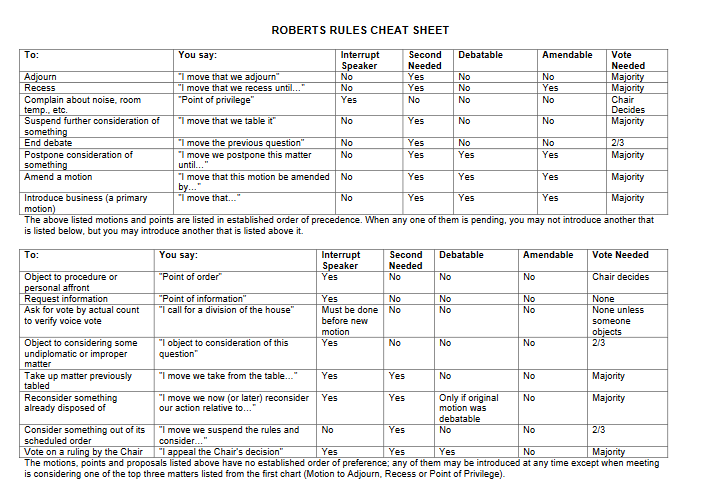 Type of MotionVote RequirementJudicial Board Appointment2/3Non-Native Academic School Senator Appointment2/3Student Activity Fee Appropriations2/3Senator and Representative Appointments2/3Advisor Appointments2/3Impeachment Petition1/3 Senators’ SignaturesOrder of Impeachment2/3Establish a Club Probationary Period, Continue Period, or DissolveMajorityGoverning Documents Amendments2/3Changes in Stipend Amounts2/3Committee Chairs and Sub-Committee Chairs2/3Closed Committee Appointments2/3Sub-Committee Creation2/3Sub-Committee Disbandment2/3